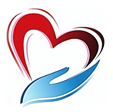   Мероприятия проекта АКТИВНОЕ ДОЛГОЛЕТИЕ  на ноябрь 2020 г.КЛУБ «ПУТЕШЕСТВЕННИК»13.11.2020г. в 15:00Тема: Выставка Анатолий Кацук «Линия горизонта» Место проведения: Пушкинский театр, ул. Пушкинская, д.27Телефон: 260-43-19, Романова Ирина Владимировна ШКОЛА ПРАВОСЛАВИЯ04.11.2020 г. в 09.00Тема: «День обретения иконы Казанской Божьей матери»»Место проведения: Марфо-Мариинский женский монастырь  г. Владивосток, ул. 14-я, д.32Телефон: 260-43-19, Пампухова Татьяна Юлиевна.ШКОЛА БЕЗОПАСНОСТИ20.11.2020 г. Тема: Онлайн мероприятие «Профилактика коронавируса. Лекция в записи» Место проведения: г. Владивосток, по месту проживания участниковТелефон: 260-43-19, Маляков Алексей Александрович «СОЦИАЛЬНЫЙ ФИТНЕС 50+»Вторник, четверг, с 09:30 до 10:30                                                                                                                                                                                                                                                                                                                                            Место проведения: Хоккейная коробка средней школы №23 г. Владивосток, ул. Иртышская, д.6, Телефон: 260- 43-19, Пампухова Татьяна Юлиевна ШКОЛА «ОСТРОВОК ЗДОРОВЬЯ»16.11.2020 г.Тема: «Постинсультные когнитивные нарушения: профилактика и лечение».Телефон: 264-87-49, Егорова Татьяна Николаевна «ТАНЦЫ У ДЕВЧАТ»Каждый вторник, четверг с 09.00 до 10.00Место проведения: МБУК Дом культур «Традиции и современность»г. Владивосток, ул. Бурачка, д.15Телефон: 264-87-49, Егорова Татьяна Николаевна «КОГНИТИВНАЯ ГИМНАСТИКА 60+»Каждый четверг в 13.00Место проведения: г. Владивосток, ул. Иртышская, д.8                                                                                                                                                                                                                                                                                                                                                                                                                                                                        Телефон: 264-87-49, Егорова Татьяна Николаевна, Маляков Алексей Александрович КЛУБ «ИГРОТЕРАПИЯ»Каждый четверг в 14.00Место проведения: г. Владивосток, ул. Иртышская, д.8                                                                                                                                                                                                                                                                                                                                                                                                                                                                        Телефон: 264-87-49, Егорова Татьяна Николаевна, Маляков Алексей Александрович КЛУБ «МАНДАЛОТЕРАПИЯ»Каждый четверг в 15.00Место проведения: г. Владивосток, ул. Иртышская, д.8                                                                                                                                                                                                                                                                                                                                                                                                                                                                        Телефон: 264-87-49, Резнюк Евгения Николаевна, Пампухова Татьяна Юлиевна КЛУБ «КИНОТЕРАПИЯ»Каждый четверг в 16.00Место проведения: г. Владивосток, ул. Иртышская, д.8                                                                                                                                                                                                                                                                                                                                                                                                                                                                        Телефон: 264-87-49, Резнюк Евгения Николаевна, Данила Елена Николаевна КЛУБ «ГОТОВИМ ПРОСТО И КРАСИВО»Онлайн мероприятияМесто проведения: г. Владивосток, по месту жительства участников                                                                                                                                                                                                                                                                                                                                                                                                                                                                        Телефон: 260-43-19, Пампухова Татьяна Юлиевна  